Муниципальное бюджетное общеобразовательное учреждение «Кириковская средняя школа».Рабочая программа внеурочной деятельности«Технология» и технологии».для  обучающихся 6  класса муниципального бюджетного общеобразовательного учреждения «Кириковская средняя школа»Направление: социальное.Составила:   учитель Петрова Елена  Викторовна.2020-2021 учебный год.Пояснительная записка.    Настоящая программа внеурочной деятельности «Технология» и технологии» составлена на основании основной образовательной программы основного общего образования муниципального бюджетного общеобразовательного учреждения «Кириковская средняя школа» от 06 марта 2019, утвержденной приказом по муниципальному бюджетному общеобразовательному учреждению «Кириковская средняя школа» № 71-од от 07.03.2019, плана внеурочной деятельности муниципального бюджетного общеобразовательного учреждения «Кириковская средняя школа», дорожной карты по обновлению содержания образования предметной области «Технология» муниципального бюджетного общеобразовательного учреждения «Кириковская средняя школа» и его филиала Бушуйской основной школы.    На реализацию настоящей программы внеурочной деятельности на уровне основного общего образования в 6  классе школы планом внеурочной деятельности предусмотрено 34 часа.   В 2019-2020 учебном году   программа запускается во внеурочной деятельности исключительно для учащихся 5 класса в рамках обновления содержания предметной области «Технология», в 2020-2021 учебном году данная программа продолжает реализовываться в 6 классе.Целью реализации программы является продолжение реализации во внеурочной деятельности проектов, составляющих содержание образования по предметной области «Технология».    Настоящая программа предусматривает достижение следующих результатов образования:   - реализация во внеурочной деятельности проекта «Сельский быт»;   - реализация во внеурочной деятельности проекта «Мы о нас»;   - реализация во внеурочной деятельности проекта «Сделаем мир немного лучше».   Программа реализуется учителями технологии в тесной кооперации с классным руководителем. Классный руководитель ведет учет реализации часов настоящей образовательной программы в соответствующем журнале. Общее руководство реализацией настоящей образовательной программы по классам осуществляет педагог-диспетчер через табло учета.Реализация настоящей рабочей программы по внеурочной деятельности в 2020-2021 учебном году в рамках социального направления осуществляется исключительно для учащихся 6 класса Кириковской средней школы и ее филиала Бушуйской основной школы.Результаты  освоения курса внеурочной деятельности.В результате реализации настоящей рабочей по внеурочной деятельности  у учащиеся будут сформированыличностные УУД:- положительное отношение к учению, к познавательной деятельности;- желание приобретать новые знания, умения, совершенствовать имеющиеся;- осознавать свои трудности и стремиться к их преодолению;- осваивать новые виды деятельности;- участвовать в творческом, созидательном процессе;- осознание себя как индивидуальности и одновременно как члена общества, признание для себя общепринятых морально-этических норм, способность к самооценке своих действий, поступков;- осознание себя как гражданина, как представителя определённого народа, определённой культуры, интерес и уважение к другим народам;- стремление к красоте, готовность поддерживать состояние окружающей среды и своего здоровья.Регулятивные УУД: - целеполагание - что известно и неизвестно;- планирование — определение последовательности промежуточных целей с учётом конечного результата; составление плана и последовательности действий;- прогнозирование — предвосхищение результата и уровня усвоения знаний, его временных  характеристик;- контроль в форме сличения способа действия и его результата с заданным эталоном;- коррекция;- оценка;- саморегуляция.Комуникативные УУД:- умение вступать в учебный диалог с учителем, одноклассниками,- участвовать в общей беседе, соблюдая правила речевого поведения;- задавать вопросы, слушать и отвечать на вопросы других,- формулировать собственные мысли, высказывать и обосновывать свою точку зрения;- строить небольшие монологические высказывания,- осуществлять совместную деятельность в парах и рабочих группах с учётом конкретных учебно-познавательных задач.Познавательные УУД:- осознавать познавательную задачу;- читать и слушать, извлекая нужную информацию, а также самостоятельно находить её в материалах учебников, рабочих тетрадей, другой дополнительной литературе;- осуществлять для решения учебных задач операции  анализа, синтеза, сравнения, классификации, устанавливать причинно-следственные связи, делать обобщения, выводы; - выполнять учебно-познавательные действия в материализованной и умственной форме;- понимать информацию, представленную в изобразительной, схематичной, модельной форме, использовать знаково-символичные средства для решения различных  учебных задач. Кроме того, в рамках реализации настоящей программы внеурочной деятельности  будут сформированы следующие предметные знания, умения и навыки и компетенции:- приобретение навыков самообслуживания; -  овладение опытом по формированию общественного мнения по проблемам школы или села; - усвоение правил техники безопасности;- компетенции, связанные с рациональной  организацией  быта на селе;- компетенции,  связанные с умением критически относиться к информации, публикуемой в СМИ и сети Интернет;- компетенции по организации работы ученического самоуправления, проведения акций и организации волонтёрских отрядов.3.Содержание курса внеурочной деятельности с указанием форм организации и видов деятельности.Тематическое планирование.СОГЛАСОВАНО:заместитель директора по учебно-воспитательной работе Сластихина Н.П._______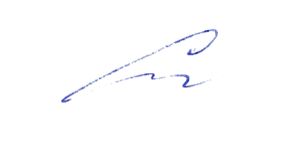 «31» августа 2020г.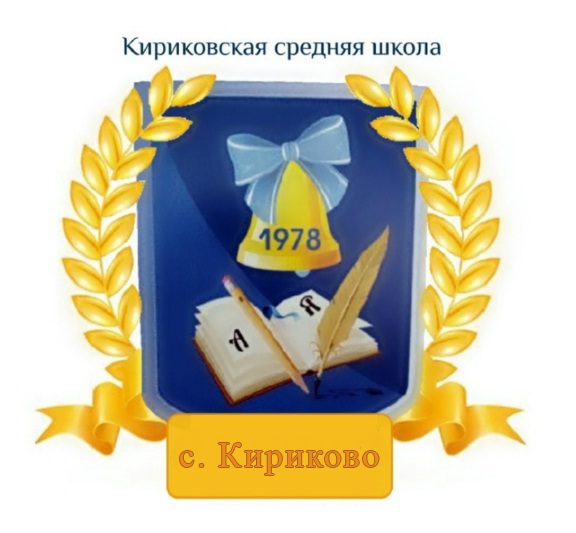 УТВЕРЖДАЮ:Директор муниципального бюджетного общеобразовательного учреждения «Кириковская средняя школа»_________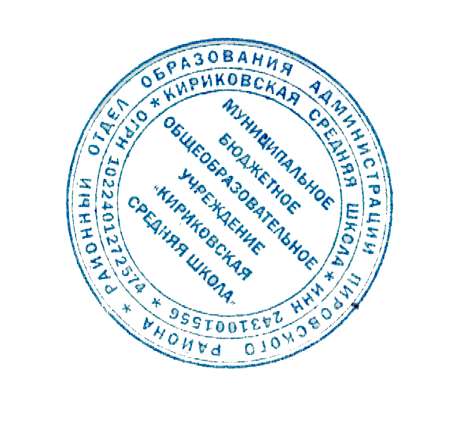 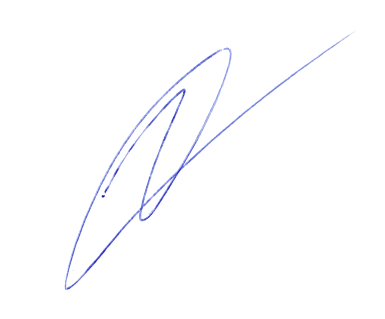 Ивченко О.В.«31» августа 2020 годаСодержание курса внеурочной деятельностиКоличество часовФормы организации видов деятельности.Сельский быт10Экскурсии, общественно-полезные практики, трудовые практики.Мы о нас14Экскурсии,  интервью, создание школьной газетыСделаем мир немного лучше10Экскурсии, акции, волонтёрская помощь№	№Тема мероприятияКоличество часовСроки проведения1Экскурсии в редакцию газеты «Заря», телестудию «Новый век»4Октябрь – апрель06.04.07.04.13.04.14.04.2Обзор школьных газет прошлых лет1Сентябрь-ноябрь20.09.3Распределение обязанностей, тематика выпуска2Декабрь-февраль20.12.05.02.4.Интервью, репортаж, заметка, фоторепортаж2Март02.03.03.03.5.Выпуск листовок, школьной газеты4Февраль-апрель10.03.11.03.05.04.05.04.6.Фоторепортаж1Май19.05.7.Занятия по теме «Жизнь сельского жителя»2Февраль03.02.08.02.8. Занятия по теме «Домашнее хозяйство»2Ноябрь-январь03.11.26.01.8.Ярмарка бытовой утвари «Своими руками»3Апрель14.04.-16.04.9.Квест «Игры на природе»2Декабрь-Март24.12.20.03.10.Участие в акции «Село – наш дом родной»1Май15.05.11.Введение в волонтерство, беседа с учащимися школы о волонтерском движении2Сентябрь-декабрь15.09.20.12.12.Формирование отряда «Добрый помощник»1Январь26.01.13.Разработка плана волонтерского движения, символика1Январь27.01.14.Акция «Чистое село»,  помощь пожилым людям 3Апрель-май13.04.14.04.19.05.15.Экскурсия в ЦСЗН2Март-апрель17.03.17.03.16.Встреча с интересными людьми (Е.А.Забродина или С.А.Вишняков)1Апрель22.04.